МУНИЦИПАЛЬНОЕ БЮДЖЕТНОЕ УЧРЕЖДЕНИЕ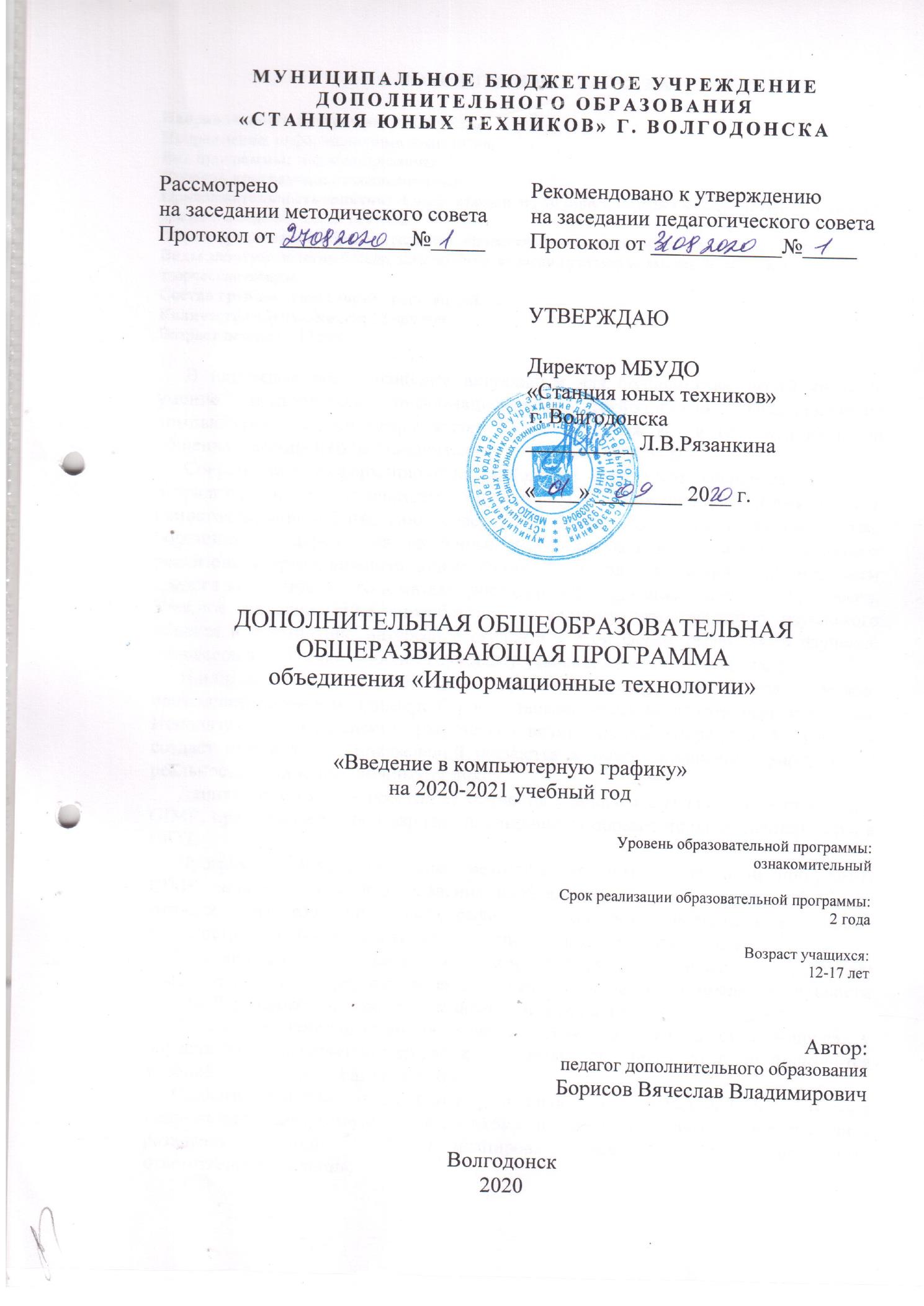 ДОПОЛНИТЕЛЬНОГО ОБРАЗОВАНИЯ«СТАНЦИЯ ЮНЫХ ТЕХНИКОВ» Г. ВОЛГОДОНСКАДОПОЛНИТЕЛЬНАЯ ОБЩЕОБРАЗОВАТЕЛЬНАЯ
ОБЩЕРАЗВИВАЮЩАЯ ПРОГРАММА
«Введение в компьютерную графику»Уровень образовательной программы: ознакомительныйСрок реализации образовательной программы: 2 годаВозраст учащихся: 12-17 летАвтор:педагог дополнительного образованияБорисов Вячеслав Владимирович
Волгодонск2021ОглавлениеПаспорт дополнительной общеобразовательной программы	3Пояснительная записка	9-	направленность и профиль	9-	вид программы	9-	отличительные особенности программы	9-	актуальность	9-	цель	9-	адресат программы	9-	объем программы	10-	формы организации образовательного процесса	10Методы  развития и обучения, используемые на занятиях учебных групп	11-	ожидаемые результаты по уровням, разделам и темам программы и способы определения их результативности	12-	формы подведения итогов реализации	13Нормативно-правовая база	13Учебно-тематический план первого года обучения:	16Содержание учебно-тематического плана первого года обучения:	18Календарно-тематический план первого года обучения	21Учебно-тематический плана второго года обучения:	25Содержание учебно-тематического плана второго года обучения:	27Календарно-тематический план второго года обучения	30Список литературы.	331.	Список использованной литературы	332.	Список литературы для педагогов	333.	Список сайтов для учащихся	34Паспорт дополнительной общеобразовательной программыПояснительная запискаВ пояснительной записке к дополнительной общеобразовательной программе следует раскрыть:направленность и профиль дополнительной общеобразовательной программы, и направление деятельности;вид программы (авторская, модифицированная и т.п.) и её уровень (ознакомительный, базовый, углубленный);отличительные особенности программы - характерные свойства, отличающие программу от других, остальных; новизна, педагогическая целесообразность программы, отличительные черты, основные идеи, которые придают программе своеобразие);актуальность (соответствие основным направлениям социально-экономического развития страны, современным достижениям в сфере науки, техники, искусства и культуры; соответствие государственному социальному заказу/запросам родителей и детей; обоснование актуальности должно базироваться на фактах - цитатах из нормативных документов, результатах научных исследований, социологических опросов, подтверждающих необходимость и полезность предлагаемой программы);цель (обобщенный планируемый результат, на который направлено обучение по программе; формулируется с учетом содержания программы, должна быть ясна, конкретна, перспективна, измерима и реальна) и задачи (конкретные условия достижения цели программы; должны быть технологичны, так как конкретизируют процесс достижения результатов обучения, воспитания и развития: научить, привить, развить, способствовать, создать условия, сформировать, воспитать и т.д.) дополнительной общеобразовательной программы;адресат программы (на кого рассчитана программа: возраст, пол, круг интересов, уровень подготовки);объем программы - сроки реализации дополнительной общеобразовательной программы (продолжительность образовательного процесса, этапы); должен обеспечить возможность достижения планируемых результатов, заявленных в программе; характеризует продолжительность программы - количество недель, месяцев, лет, необходимых для ее освоения;формы организации образовательного процесса (индивидуальные, групповые и т.д.), виды занятий (определяются содержанием программы и могут предусматривать лекции, практические и семинарские занятия, лабораторные работы, круглые столы, мастер-классы, мастерские, деловые и ролевые игры, тренинги, выездные тематические занятия, выполнение самостоятельной работы, концерты, выставки, экскурсии, творческие отчеты, соревнования, тренировки и другие виды учебных занятий и учебных работ) и режим занятий (периодичность и продолжительность);В соответствии со ст.16 Закона РФ от 29.12.2012 № 273 «Об образовании в Российской Федерации» (с изменениями и дополнениями, вступившими в силу с 01.09.2020), согласно Положению  о реализации дополнительных общеобразовательных программ с применением электронного обучения (ЭО) и дистанционных образовательных технологий (ДОТ) МБУДО «Станция юных техников» г. Волгодонска, данная дополнительная общеобразовательная общеразвивающая программа на учебный год, при необходимости, может осваиваться учащимися с  использованием дистанционных образовательных технологий, где в основном применяются информационно-коммуникационные сети при опосредованном (на расстоянии) взаимодействии учащихся и педагога дополнительного образования. В обучении с использованием ЭО и ДОТ   применяются следующие организационные формы учебной деятельности: обучение в интернете, дистанционные конкурсы и викторины, e-mail, видеоконференции; тестирование on-line; skype – общение, облачные сервисы, консультации on-line; образовательные онлайн-платформы; цифровые образовательные ресурсы, самостоятельная работа.  Для обратной связи с учащимися используются следующие мессенджеры: Viber, WhatsApp, платформа для общения Zoom и социальные сети.Методы развития и обучения, используемые на занятиях учебных групп	Словесные методы общения.	Работа с учебником и книгой.	Методы практической работы: упражнения, письменные работы, графические работы.	Метод наблюдения.	Исследовательские методы.	Метод проблемного обучения.	Методы программированного обучения.	Проектно-конструкторские методы.	Метод игры.	Наглядный метод обучения. На занятиях учебных групп и коллективов педагог может использовать различные методы и приемы обучения. Учебное занятие может проводиться как с использованием одного метода обучения, так и с помощью комбинирования нескольких методов и приемов. Целесообразность и выбор применения того или иного метода зависит от образовательных задач, которые ставит педагог в процессе обучения педагог, может решать следующие задачи:•	развитие познавательных интересов учащихся;•	развитие интеллектуальных способностей;•	обучение самообразованию;•	овладение методами и приемами самодеятельной работы;•	обучение методам научной, исследовательской, экспериментальной работы;•	развитие изобретательских и конструкторских способностей;•	развитие творческих способностей;•	овладение практическими умениями и навыками;•	формирование умений работать в коллективе, выполнять коллективные работы (задания);•	содействие в профессиональном самоопределении учащихся;•	формирование умения передавать своп знания другим;•	выявление уровня знаний и умений учащихся.ожидаемые результаты по уровням, разделам и темам программы и способы определения их результативности (планируемые результаты формулируются с учетом цели, задач и содержания программы и определяют основные знания, умения, навыки, а также компетенции, личностные, метапредметные и предметные результаты, приобретаемые учащимися в процессе изучения программы); при проектировании и реализации дополнительной общеобразовательной общеразвивающей программы необходимо ориентироваться на метапредметные и личностные результаты образования (Концепция, р. IV), а также предметные. Метапредметные результаты означают усвоенные учащимися способы деятельности, применяемые ими как в рамках образовательного процесса, так и при решении реальных жизненных ситуаций; могут быть представлены в виде совокупности способов универсальных учебных действий и коммуникативных навыков, которые обеспечивают способность учащихся к самостоятельному усвоению новых знаний и умений. Личностные результаты включают готовность и способность учащихся к саморазвитию и личностному самоопределению, могут быть представлены следующими компонентами: мотивационно-ценностным (потребность в самореализации, саморазвитии, самосовершенствовании, мотивация достижения, ценностные ориентации); когнитивным (знания, рефлексия деятельности); общенациональным (умения, навыки); эмоционально-волевым (уровень притязаний, самооценка, эмоциональное отношение к достижению, волевые усилия). Предметные результаты содержат в себе систему основных элементов знаний, которая формируется через освоение учебного материала, и систему формируемых действий, которые преломляются через специфику предмета и направлены на их применение и преобразование; могут включать: теоретические знания по программе; практические умения, предусмотренные программой;формы подведения итогов реализации дополнительной общеобразовательной программы (выставки, фестивали, конкурсы, соревнования, учебно-исследовательские конференции и т.д.)Нормативно-правовая база Рекомендации разработаны в соответствии с:- Указом Президента Российской Федерации от 7 мая 2012 года № 599 «О мерах по реализации государственной политики в области образования и науки»;- Указом Президента Российской Федерации от 01 июня 2012 № 761 «О национальной стратегии действий в интересах детей на 2012-2017 годы»; - Национальной образовательной инициативой «Наша новая школа» (утверждена Президентом Российской Федерации от 4 февраля 2010 года № Пр-271);- Федеральным законом Российской Федерации от 29 декабря 2012 г. № 273-ФЗ «Об образовании в Российской Федерации» (принят Государственной Думой 21 декабря 2012 года, одобрен Советом Федерации 26 декабря 2012 года, опубликовано в «Российской газете» 31 декабря 2012 г., вступил в силу: 1 сентября 2013 г.) (далее – Закон);- Областным Законом Ростовской области от 14.11.2013 № 26-ЗС «Об образовании в Ростовской области»;- Федеральным законом Российской Федерации от 04.12.2007 № 329-ФЗ (ред. от 31.12.2014) «О физической культуре и спорте в Российской Федерации»;- Распоряжением Правительства Российской Федерации от 15 апреля 2014 г. № 295 «Об утверждении государственной программы Российской Федерации "Развитие образования" на 2013 - 2020 годы»;- Концепцией развития дополнительного образования детей (Распоряжение Правительства РФ от 4 сентября 2014 г. № 1726-р);- Распоряжением Правительства Российской Федерации от 24 апреля 2015 г. № 729-р «План мероприятий на 2015-2020 годы по реализации концепции развития дополнительного образования детей»;- Приказом Федеральной службы по надзору в сфере образования и науки (Рособрнадзор) от 29 мая 2014 г. № 785 «Об утверждении требований к структуре официального сайта образовательной организации в информационно телекоммуникационной сети «Интернет» и формату представления на нем информации».- Приказом Минобрнауки России от 25 октября 2013 г. № 1185 «Об утверждении примерной формы договора об образовании на обучение по дополнительным образовательным программам» (зарегистрировано в Минюсте России 24 января 2014 г. № 31102);- Приказом Минобрнауки России от 29 августа 2013 г. № 1008 «Об утверждении порядка организации и осуществления образовательной деятельности по дополнительным общеобразовательным программам» (зарегистрировано в Минюсте России 27 ноября 2013 г. № 30468) (далее – Порядок);- Приказом Министерства образования Российской Федерации от 03.05.2000 № 1276 "О государственной аккредитации учреждений дополнительного образования детей" Приложение 1 (в части, не противоречащей нормам действующего законодательства и касающейся критериев определения видов учреждений дополнительного образования) (далее – Приказ № 1276);- Приказом министерства спорта Российской Федерации от 27.12.2013 № 1125 «Об утверждении особенностей организации и осуществления образовательной, тренировочной и методической деятельности в области физической культуры и спорта»;- Приказом Министерства здравоохранения и социального развития Российской Федерации от 9.08.2010 «Об утверждении порядка оказания медицинской помощи при проведении физкультурных и спортивных мероприятий»;- Постановлением Главного государственного санитарного врача РФ от 04.07.2014 № 41 «Об утверждении СанПиН 2.4.4.3172-14 «Санитарно-эпидемиологические требования к устройству, содержанию и организации режима работы образовательных организаций дополнительного образования детей»;- Письмом Минобрнауки России от 10.08.2015 № 08-1240 «О квалификационных требованиях к педагогическим работникам организаций, реализующих программы дошкольного и общего образования»;- Письмом Минобрнауки России от 29 сентября 2006 г. № 06-1479 «О методических рекомендациях по организации деятельности спортивных школ в Российской Федерации»;- Письмом Министерства спорта Российской Федерации от 12.05.2014 № ВМ-04-10/2554 «О направлении методических рекомендаций по организации спортивной подготовки в Российской Федерации»;- Методическими рекомендациями по проектированию дополнительных общеобразовательных программ (письмо Минобрнауки России от 18 ноября 2015 г. № 09-3242).Учебно-тематический план первого года обучения:Содержание учебно-тематического плана первого года обучения:Раздел 1 «Введение»Тема 1.1: Введение. Техника безопасности. Проверка знаний. Вводный контроль.Теория: Инструктаж по технике безопасности. Введение в образовательную программу.Практика: Вводный контроль и проверка знаний.Раздел 2 «Работа в Tux Paint»Тема 2.1: Основные панели. Работа с кистью.Теория: рассказать и показать основные панели в программе Tux Paint.Практика: рисование рисунка при помощи кистей.Тема 2.2: Фигуры и ШтампыТеория: рассказать о фигурах и штампах.Практика: рисование при помощи фигур и штампов.Тема 2.3: Инструмент МагияТеория: рассказать о инструменте магия.Практика: рисование при помощи инструмента магия.Раздел 3 «Технология обработки графической информации. Изучение редактора Gimp.»Тема 3.1: Работа с графическими объектами в разных графических программах.Теория: рассказать о видах компьютерной графики. Показать несколько программ рисования.Практика: Рисование в программе Paint.Тема 3.2: Графический редактор GIMP. Основные Панели. Панель инструментов. Панель свойств.Теория: показать графический редактор Gimp. Рассказать о его панелях.Практика: Рисование рисунка при помощи кисти в Gimp.Тема 3.3: Кисти, Градиент, палец и заливка. Их свойства.Теория: рассказать о инструментах: кисти, Градиент, палец и заливка. Их свойства.Практика: Рисование рисунка при помощи кистей и градиента.Тема 3.4: Слои. Работа со слоями.Теория: рассказать о слоях, их применении и о панели Слои.Практика: рисунок со слоями.Тема 3.5: Виды выделения и их назначениеТеория: рассказать о выделениях и их видах.Практика: Изменения картинки при помощи выделения.Тема 3.6: Инструменты трансформации слоя. Масштаб, Наклон, Перспектива, Поворот, Зеркало.Теория: рассказать о назначении инструментов.Практика: Рисование псевдо 3D рисунка.Тема 3.7: Инструмент Штамп.Теория: рассказать о инструменте Штамп.Практика: Восстановление старой фотографии.Тема 3.8: Работа с текстом.Теория: рассказать о свойствах инструмента ТекстПрактика: Рисование Мема с надписью.Тема 3.9: Фильтры Размывания и Улучшения.Теория: рассказать о свойствах фильтров Размытия и УлучшениеПрактика: Рисование Пламени.Тема 3.10: Фильтры света и тени.Теория: рассказать о свойствах фильтров Света и тени.Практика: Рисование планеты.Тема 3.11: Фильтры имитации и визуализации.Теория: рассказать о фильтрах имитации и визуализации.Практика: Стилизация фото.Раздел 4 «Дополнительно»Тема 4.1: Творческие проектыТеория: рассказать о основных этапах над творческим проектом.Практика: Создание творческого проекта.Тема 4.2: Контроль знанийПрактика: Проверка знаний.Тема 4.3: Заключительное занятие. Творческий отчет.Теория: Отчет об учебном годе.Практика: Показ и защита творческих работ.Календарно-тематический план первого года обученияУчебно-тематический плана второго года обучения:Содержание учебно-тематического плана второго года обучения:Раздел 1 «Введение»Тема 1.1	Введение. Техника безопасности. Проверка знаний. Вводный контроль.Теория: Инструктаж по технике безопасности. Введение в образовательную программу.Практика: Вводный контроль и проверка знаний.Раздел 2 «Технология обработки графической информации. Изучение редактора Gimp.»Тема 2.1	Кисти, Градиент, палец и заливка. Их свойства.Теория: Повторение основных инструментов.Практика: Рисование рисунка при помощи кистей и градиента.Тема 2.2	Слои. Работа со слоями.Теория: Повторение инструмента Слои.Практика: Рисование при помощи слоев.Тема 2.3	Виды выделения и их назначениеТеория: Повторение инструментов выделения.Практика: Обработка фото при помощи выделения.Тема 2.4	Инструменты трансформации слоя. Масштаб, Наклон, Перспектива, Поворот, Зеркало.Теория: Повторение инструментов работы со слоями и выделениями.Практика: Рисования 3D дома.Тема 2.5	Инструмент Штамп.Теория: Повторение инструментов рисования.Практика: Создание композиции при помощи штампов.Тема 2.6	Фильтры Размывания и Улучшения.Теория: Повторение фильтров размытия и улучшения.Практика: Создание многоуровневого рисунка.Тема 2.7	Фильтры света и тени.Теория: Повторение фильтров света и тени.Практика: Рисование космической темы.Тема 2.8	Фильтры имитации и визуализации.Теория: Фильтры имитации и визуализации.Практика: Рисование с использованием фильтров.Раздел 3 «Технология обработки графической информации. Изучение редактора Inkscape»Тема 3.1	Инструменты редактора Inkscape.Теория: изучить инструменты программы Inkscape.Практика: Рисование примитивов.Тема 3.2	ОбъектыТеория: изучить свойства объектов и действия над ними.Практика: Рисование цветка.Тема 3.3	ФильтрыТеория: изучить фильтры.Практика: Рисование ночного города с фильтрами.Раздел 4 «Технология обработки графической информации. Изучение редактора Blender»Тема 4.1	Знакомство с 3D моделированием.Теория: изучить основные панели и пространства в редакторе.Практика: Работа в редакторе. Тема 4.2	3D объекты и их свойства.Теория: рассказать об объектах и их свойствах.Практика: Создание робота при помощи мешов. Тема 4.3	Работа с цветом.Теория: Изучение материалов.Практика: Создание машины и наложение материалов.Тема 4.4	Моделирование сложных объектов.Теория: Изучения действий над объектами, а также модификаторов.Практика: Создание замка.Раздел 5 «Дополнительно»Тема 5.1	Творческие проектыТеория: рассказать о основных этапах над творческим проектом.Практика: Создание творческого проекта.Тема 5.2	Контроль знанийПрактика: Проверка знаний.Тема 5.3	Заключительное занятие. Творческий отчет.Теория: Отчет об учебном годе.Практика: Показ и защита творческих работ.Календарно-тематический план второго года обученияСписок литературы.Список использованной литературы Сборник нормативных документов Информатика и ИКТ/сост. Э.Д.Днепров, А.Г.Аркадьев. – М.: Дрофа, 2008 и Примерной программы основного общего образования по информатике и ИКТФедерального компонента государственного стандарта основного общего образования и Примерной программы основного общего образования по информатике, сост. Э.Д. Днепров, А.Г. Аркадьев. М.: Дрофа, 2008Авторская программа Банниковой Татьяны Ивановны МБУДО «Станция юных техников г. ВолгодонскСписок литературы для педагогов (список, рекомендованный педагогам (коллегам) для освоения данного вида деятельности):Н.Д. Угринович «Преподавание курса “Информатика и ИКТ в основной и старшей школе“ 8-11 классы: методическое пособие» - М.: БИНОМ. Лаборатория знаний, 2010Н.Д. Угринович «Информатика и ИКТ»: учебник для 8 класса - М.: БИНОМ. Лаборатория знаний, 2009Н.Д. Угринович «Информатика и ИКТ»: учебник для 9 класса -М.: БИНОМ. Лаборатория знаний, 2010Информатика 7-9. Базовый курс. Практикум-задачник по моделированию/ под ред. Н.В.Макаровой. – СПб.: Питер, 2007Информатика 7-9.. Практикум по информационным технологиям. Базовый курс/ под ред. Н.В.Макаровой. – СПб.: Питер, 2007Комплект цифровых образовательных ресурсовWindows-CD, содержащий свободно распространяемую программную поддержку курса, готовые компьютерные проекты, тесты и методические материалы для учителейLinux-DVD, содержащий операционную систему Linux и программную поддержку курсаИнформатика. Программы для общеобразовательных учреждений. 2 – 11 классы: методическое пособие / составитель М.Н. Бородин. – М.:БИНОМ. Лаборатория знаний, 2010.Список сайтов для учащихся https://codecombat.com/https://stamina.ru/https://rapidtyping.com/ru/https://visualstudio.microsoft.com/ru/https://inkscape.org/ru/https://www.blender.org/https://scratch.mit.edu/https://www.gimp.org/https://code.visualstudio.com/https://www.pencil2d.org/https://docs.microsoft.com/ru-ru/Рассмотренона заседании методического советаПротокол от ____________№_____Рекомендовано к утверждениюна заседании педагогического советаПротокол от ____________№_____УТВЕРЖДАЮДиректор МБУДО			«Станция юных техников» 		г. Волгодонска__________ Л.В.Рязанкина				«____»________ 20__ г.	Название ДОП «Введение в компьютерную графику»Сведения об автореФИО: Борисов Вячеслав ВладимировичСведения об автореМесто работы: МБУДО «Станция юных техников» г. ВолгодонскаСведения об автореАдрес образовательной организации: Ростовская обл. г. Волгодонск, Ленина 112Сведения об автореДомашний адрес автора:Сведения об автореТелефон служебный: Сведения об автореТелефон мобильный:Сведения об автореДолжность: ПДОУчастие в конкурсах авторских образовательных программ и программно-методических комплексов/результатНормативно-правовая база (основания для разработки программы, чем регламентируется содержание и порядок работы по ней)Рекомендации разработаны в соответствии с:- Указом Президента Российской Федерации от 7 мая 2012 года № 599 «О мерах по реализации государственной политики в области образования и науки»;- Указом Президента Российской Федерации от 01 июня 2012 № 761 «О национальной стратегии действий в интересах детей на 2012-2017 годы»; - Национальной образовательной инициативой «Наша новая школа» (утверждена Президентом Российской Федерации от 4 февраля 2010 года № Пр-271);- Федеральным законом Российской Федерации от 29 декабря 2012 г. № 273-ФЗ «Об образовании в Российской Федерации» (принят Государственной Думой 21 декабря 2012 года, одобрен Советом Федерации 26 декабря 2012 года, опубликовано в «Российской газете» 31 декабря 2012 г., вступил в силу: 1 сентября 2013 г.) (далее – Закон);- Областным Законом Ростовской области от 14.11.2013 № 26-ЗС «Об образовании в Ростовской области»;- Федеральным законом Российской Федерации от 04.12.2007 № 329-ФЗ (ред. от 31.12.2014) «О физической культуре и спорте в Российской Федерации»;- Распоряжением Правительства Российской Федерации от 15 апреля 2014 г. № 295 «Об утверждении государственной программы Российской Федерации "Развитие образования" на 2013 - 2020 годы»;- Концепцией развития дополнительного образования детей (Распоряжение Правительства РФ от 4 сентября 2014 г. № 1726-р);- Распоряжением Правительства Российской Федерации от 24 апреля 2015 г. № 729-р «План мероприятий на 2015-2020 годы по реализации концепции развития дополнительного образования детей»;- Приказом Федеральной службы по надзору в сфере образования и науки (Рособрнадзор) от 29 мая 2014 г. № 785 «Об утверждении требований к структуре официального сайта образовательной организации в информационно телекоммуникационной сети «Интернет» и формату представления на нем информации».- Приказом Минобрнауки России от 25 октября 2013 г. № 1185 «Об утверждении примерной формы договора об образовании на обучение по дополнительным образовательным программам» (зарегистрировано в Минюсте России 24 января 2014 г. № 31102);- Приказом Минобрнауки России от 29 августа 2013 г. № 1008 «Об утверждении порядка организации и осуществления образовательной деятельности по дополнительным общеобразовательным программам» (зарегистрировано в Минюсте России 27 ноября 2013 г. № 30468) (далее – Порядок);- Приказом Министерства образования Российской Федерации от 03.05.2000 № 1276 "О государственной аккредитации учреждений дополнительного образования детей" Приложение 1 (в части не противоречащей нормам действующего законодательства и касающейся критериев определения видов учреждений дополнительного образования) (далее – Приказ № 1276);- Приказом министерства спорта Российской Федерации от 27.12.2013 № 1125 «Об утверждении особенностей организации и осуществления образовательной, тренировочной и методической деятельности в области физической культуры и спорта»;- Приказом Министерства здравоохранения и социального развития Российской Федерации от 9.08.2010 «Об утверждении порядка оказания медицинской помощи при проведении физкультурных и спортивных мероприятий»;- Постановлением Главного государственного санитарного врача РФ от 04.07.2014 № 41 «Об утверждении СанПиН 2.4.4.3172-14 «Санитарно-эпидемиологические требования к устройству, содержанию и организации режима работы образовательных организаций дополнительного образования детей»;- Письмом Минобрнауки России от 10.08.2015 № 08-1240 «О квалификационных требованиях к педагогическим работникам организаций, реализующих программы дошкольного и общего образования»;- Письмом Минобрнауки России от 29 сентября 2006 г. № 06-1479 «О методических рекомендациях по организации деятельности спортивных школ в Российской Федерации»;- Письмом Министерства спорта Российской Федерации от 12.05.2014 № ВМ-04-10/2554 «О направлении методических рекомендаций по организации спортивной подготовки в Российской Федерации»;- Методическими рекомендациями по проектированию дополнительных общеобразовательных программ (письмо Минобрнауки России от 18 ноября 2015 г. № 09-3242).Материально-техническая базаКабинеты информатики, в которых проводятся занятия объединения, соответствует требованиям материального и программного обеспечения. Условия для занятий комфортные, помещения светлые. Перед занятиями и после них производится влажная уборка, проветривание кабинета осуществляется по графику, предусмотренному санитарно-гигиеническим требованиям к занятиям в компьютерных кабинетах. Количество компьютеров соответствует количеству детей и санитарным нормам, они заземлены, мониторы имеют сертификаты безопасности. В каждом кабинете имеется кондиционер, аптечка, огнетушитель (углекислотный). Имеются современные информационно-методические условия для реализации программы (электронные образовательные ресурсы, информационные технологии, использование инфраструктуры учреждения: библиотека, музеи и др.), перечень видео и аудиопродукции (компакт-дисков, видеокассет, аудиокассет), необходимое оснащение и приборы, материалы и оборудование для более полной реализации программы.Год разработки, редактирования2021Структура программыНаправленностьТехническаяНаправлениеТехническоеВозраст учащихся12-17Срок реализации2 годаЭтапы реализацииНовизнаНаиболее ярко основное предназначение компьютера можно проиллюстрировать на примере бурно развивающегося компьютерного искусства. Используя широкий спектр графических возможностей, современный художник создаст новые виды произведений искусства в жанре, например, "виртуальной реальности" или анимационных роликов. Данная программа – программа обучения учащихся в графической программе GIMP, представляет собой вариант планирования образовательной деятельности в СЮТ.Программа раскрывает новые методики, эффекты, технологии программы GIMP, новые возможности создания изображений с нуля, а также обработки готовых изображений, фотографий. Позволяет использовать новые художественные возможности, технологии по созданию фотомонтажа.Индивидуальная работа с компьютером способствует развитию самостоятельности, приучает детей к точности, аккуратности, последовательности действий, развивает способность к анализу и обобщению.АктуальностьВ настоящее время наиболее актуальным для большинства людей является умение пользоваться информационными технологиями. Проникновение компьютеров  во все сферы жизни общества  убеждает в том, что культура общения с компьютером становится частью общей культуры.Современные информационные технологии открывают учащимся доступ к источникам информации, повышают эффективность самостоятельной работы, дают совершенно новые возможности для творчества, обретения и закрепления различных профессиональных навыков, позволяют реализовать принципиально новые формы и методы обучения с применением средств концептуального и математического моделирования явлений и процессов. Учебное моделирование способствует наглядному представлению изучаемого объекта и повышению интереса у учащегося к этой форме обучения, а изучение процессов в динамике — более глубокому усвоению учебного материала.ЦельОтработка знаний, умений и навыков работы с информационными технологиями, которые могут быть использованы при выборе будущей профессии.Ожидаемые результатыФормы занятий (фронтальные (указать кол-во детей), индивидуальные)12 человекФорма занятий: фронтальная, индивидуальная.Режим занятий2 раза в неделю по 2 часаФормы подведения итогов реализацииПрогнозируемый конечный результатПосле окончания 1-го (ознакомительный уровень) года обучения учащиеся должны:Освоить программу Gimp;Освоить программы Paint и Tux PaintПосле окончания 2-го (ознакомительный уровень) года обучения учащиеся должны:Освоить программу 3D моделирования Blender;Освоить программу векторной графики Inkscape;Закрепить и дополнить навыки работы в редакторах растровой графики.№ п/пНазвание раздела, темыНазвание раздела, темыКоличество часовКоличество часовКоличество часовКоличество часовФормы организации занятийФормы аттестации, диагностики, контроля№ п/пНазвание раздела, темыНазвание раздела, темывсеготеорияпрактикаиндивидуальные занятия и консультацииФормы организации занятийФормы аттестации, диагностики, контроля1Раздел 1 «Введение»Раздел 1 «Введение»Раздел 1 «Введение»Раздел 1 «Введение»Раздел 1 «Введение»Раздел 1 «Введение»Раздел 1 «Введение»1.1Введение. Техника безопасности. Проверка знаний. Вводный контроль.Введение. Техника безопасности. Проверка знаний. Вводный контроль.2112Раздел 2 «Работа в Tux Paint»Раздел 2 «Работа в Tux Paint»Раздел 2 «Работа в Tux Paint»Раздел 2 «Работа в Tux Paint»Раздел 2 «Работа в Tux Paint»Раздел 2 «Работа в Tux Paint»Раздел 2 «Работа в Tux Paint»2.1Основные панели. Работа с кистью.Основные панели. Работа с кистью.8352.2Фигуры и ШтампыФигуры и Штампы10462.3Инструмент МагияИнструмент Магия10463Раздел 3 «Технология обработки графической информации. Изучение редактора Gimp.»Раздел 3 «Технология обработки графической информации. Изучение редактора Gimp.»Раздел 3 «Технология обработки графической информации. Изучение редактора Gimp.»Раздел 3 «Технология обработки графической информации. Изучение редактора Gimp.»Раздел 3 «Технология обработки графической информации. Изучение редактора Gimp.»Раздел 3 «Технология обработки графической информации. Изучение редактора Gimp.»Раздел 3 «Технология обработки графической информации. Изучение редактора Gimp.»Раздел 3 «Технология обработки графической информации. Изучение редактора Gimp.»3.1Работа с графическими объектами в разных графических программах.Работа с графическими объектами в разных графических программах.8443.2Графический редактор GIMP. Основные Панели. Панель инструментов. Панель свойств.Графический редактор GIMP. Основные Панели. Панель инструментов. Панель свойств.8263.3Кисти, Градиент, палец и заливка. Их свойства.Кисти, Градиент, палец и заливка. Их свойства.12483.4Слои. Работа со слоями.Слои. Работа со слоями.8263.5Виды выделения и их назначениеВиды выделения и их назначение8263.6Инструменты трансформации слоя. Масштаб, Наклон, Перспектива, Поворот, Зеркало.Инструменты трансформации слоя. Масштаб, Наклон, Перспектива, Поворот, Зеркало.12483.7Инструмент Штамп.Инструмент Штамп.12483.8Работа с текстом.Работа с текстом.4133.9Фильтры Размывания и Улучшения.Фильтры Размывания и Улучшения.8263.10Фильтры света и тени.Фильтры света и тени.8263.11Фильтры имитации и визуализации.Фильтры имитации и визуализации.826Раздел 4 «Дополнительно»Раздел 4 «Дополнительно»Раздел 4 «Дополнительно»Раздел 4 «Дополнительно»Раздел 4 «Дополнительно»Раздел 4 «Дополнительно»Раздел 4 «Дополнительно»Раздел 4 «Дополнительно»4.1Творческие проектыТворческие проекты122104.2Контроль знанийКонтроль знаний4044.3Заключительное занятие. Творческий отчет.Заключительное занятие. Творческий отчет.202Итого:Итого:14443101№ДатаОписание занятияПримечанияВведение. Техника безопасности. Проверка знаний. Вводный контроль.Входная диагностикаОсновные панели. Работа с кистью. Обычная кистьОсновные панели. Работа с кистью. Имитация маслаОсновные панели. Работа с кистью. Дополнительные кисти.Основные панели. Работа с кистью. Использование всех кистей.Фигуры и Штампы. Фигуры.Фигуры и Штампы. Рисование при помощи фигур.Фигуры и Штампы. Штампы.Фигуры и Штампы. Составление композиции из штампов.Фигуры и Штампы. Рисунок при помощи фигур и штампов.Магия. Использование визуальных магий (дождь, снег и т.д.)Магия. Использование магий имитаций (сетка, штора, соты и т.д.)Магия. Методы рисования (розетка, Пикассо и т.д.)Магия. Создание композиции с использованием магии. Часть 1Магия. Создание композиции с использованием магии. Часть 2СрезРабота с графическими объектами в разных графических программах. Inkscape.Работа с графическими объектами в разных графических программах. Графика в Word.Работа с графическими объектами в разных графических программах. Paint.netРабота с графическими объектами в разных графических программах. SAIСрезГрафический редактор GIMP. Основные Панели. Панель инструментов. Графический редактор GIMP. Основные Панели. Панель инструментов. Рисование при помощи кистей.Графический редактор GIMP. Основные Панели. Панель свойств.Графический редактор GIMP. Основные Панели. Панель свойств. Использование свойств в рисовании.Кисти.Градиент.Палец.Заливка.Кисти, Градиент, палец и заливка. Дополнительные свойстваКисти, Градиент, палец и заливка. Использование для создания рисунка.Слои. Работа со слоями.Слои. Работа со слоями. Прозрачность слоевСлои. Работа со слоями. Использование режимов слоев.Слои. Работа со слоями. Размер и преобразования.Виды выделения и их назначение. Прямоугольное выделенийВиды выделения и их назначение. Полигональное выделение.Контроль знанийПромежуточная диагностикаВиды выделения и их назначение. ЛассоВиды выделения и их назначение. По цвету, волшебная палочка.Инструменты трансформации слоя. МасштабИнструменты трансформации слоя. НаклонИнструменты трансформации слоя. ПерспективаИнструменты трансформации слоя. ПоворотИнструменты трансформации слоя. ЗеркалоИнструменты трансформации слоя. Использование трансформации в рисовании.Инструмент Штамп. Инструмент Штамп. Использование свойств.Инструмент Штамп. Использование истории.Инструмент Штамп. Реставрирование старого фото.Инструмент Штамп. Соединение рисунков и картин.Инструмент Штамп. Создание из нескольких рисунков композицию.срезРабота с текстом.Работа с текстом.  Использование стилей.Фильтры Размывания и Улучшения. Гауссово размытие.Фильтры Размывания и Улучшения. Пикселизацией.Фильтры Размывания и Улучшения. Сглаживание.Фильтры Размывания и Улучшения. ШумФильтры света и тени. Наложение теней.Фильтры света и тени. Использование света.Фильтры света и тени. Рисование космоса при помощи фильтров.Фильтры света и тени. Создание планет.Фильтры имитации и визуализации. ЛаваФильтры имитации и визуализации. Плазма.Фильтры имитации и визуализации. Туман.Фильтры имитации и визуализации. Зеркало.СрезТворческие проекты. Начало.Творческие проекты. Фон.Творческие проекты. Средние слои.Творческие проекты. Средние слои.Творческие проекты. Мелкие детали.Творческие проекты. Наложение эффектов.Контроль знанийИтоговая диагностикаЗаключительное занятие. Творческий отчет.Резерв времениРезерв времениРезерв времени№ п/пНазвание раздела, темыНазвание раздела, темыКоличество часовКоличество часовКоличество часовКоличество часовФормы организации занятийФормы аттестации, диагностики, контроля№ п/пНазвание раздела, темыНазвание раздела, темывсеготеорияпрактикаиндивидуальные занятия и консультацииФормы организации занятийФормы аттестации, диагностики, контроля1Раздел 1 «Введение»Раздел 1 «Введение»Раздел 1 «Введение»Раздел 1 «Введение»Раздел 1 «Введение»Раздел 1 «Введение»Раздел 1 «Введение»1.1Введение. Техника безопасности. Проверка знаний. Вводный контроль.Введение. Техника безопасности. Проверка знаний. Вводный контроль.2112Раздел 2 «Технология обработки графической информации. Изучение редактора Gimp.»Раздел 2 «Технология обработки графической информации. Изучение редактора Gimp.»Раздел 2 «Технология обработки графической информации. Изучение редактора Gimp.»Раздел 2 «Технология обработки графической информации. Изучение редактора Gimp.»Раздел 2 «Технология обработки графической информации. Изучение редактора Gimp.»Раздел 2 «Технология обработки графической информации. Изучение редактора Gimp.»Раздел 2 «Технология обработки графической информации. Изучение редактора Gimp.»2.1Кисти, Градиент, палец и заливка. Их свойства.Кисти, Градиент, палец и заливка. Их свойства.6242.2Слои. Работа со слоями.Слои. Работа со слоями.6242.3Виды выделения и их назначениеВиды выделения и их назначение2112.4Инструменты трансформации слоя. Масштаб, Наклон, Перспектива, Поворот, Зеркало.Инструменты трансформации слоя. Масштаб, Наклон, Перспектива, Поворот, Зеркало.4222.5Инструмент Штамп.Инструмент Штамп.4222.6Фильтры Размывания и Улучшения.Фильтры Размывания и Улучшения.4222.7Фильтры света и тени.Фильтры света и тени.4222.8Фильтры имитации и визуализации.Фильтры имитации и визуализации.4223Раздел 3 «Технология обработки графической информации. Изучение редактора Inkscape»Раздел 3 «Технология обработки графической информации. Изучение редактора Inkscape»Раздел 3 «Технология обработки графической информации. Изучение редактора Inkscape»Раздел 3 «Технология обработки графической информации. Изучение редактора Inkscape»Раздел 3 «Технология обработки графической информации. Изучение редактора Inkscape»Раздел 3 «Технология обработки графической информации. Изучение редактора Inkscape»Раздел 3 «Технология обработки графической информации. Изучение редактора Inkscape»Раздел 3 «Технология обработки графической информации. Изучение редактора Inkscape»3.1Инструменты редактора Inkscape.Инструменты редактора Inkscape.6243.2ОбъектыОбъекты4223.3ФильтрыФильтры10284Раздел 4 «Технология обработки графической информации. Изучение редактора Blender»Раздел 4 «Технология обработки графической информации. Изучение редактора Blender»Раздел 4 «Технология обработки графической информации. Изучение редактора Blender»Раздел 4 «Технология обработки графической информации. Изучение редактора Blender»Раздел 4 «Технология обработки графической информации. Изучение редактора Blender»Раздел 4 «Технология обработки графической информации. Изучение редактора Blender»Раздел 4 «Технология обработки графической информации. Изучение редактора Blender»Раздел 4 «Технология обработки графической информации. Изучение редактора Blender»4.1Знакомство с 3D моделированием.Знакомство с 3D моделированием.206144.23D объекты и их свойства.3D объекты и их свойства.206144.3Работа с цветом.Работа с цветом.10464.4Моделирование сложных объектов.Моделирование сложных объектов.20614Раздел 5 «Дополнительно»Раздел 5 «Дополнительно»Раздел 5 «Дополнительно»Раздел 5 «Дополнительно»Раздел 5 «Дополнительно»Раздел 5 «Дополнительно»Раздел 5 «Дополнительно»Раздел 5 «Дополнительно»5.1Творческие проектыТворческие проекты122105.2Контроль знанийКонтроль знаний4045.3Заключительное занятие. Творческий отчет.Заключительное занятие. Творческий отчет.202ИтогоИтого1444698№ДатаОписание занятияПримечанияВведение. Техника безопасности. Проверка знаний. Вводный контроль.Кисти, Градиент, палец и заливка. Их свойства. Использование видов кистей.Кисти, Градиент, палец и заливка. Их свойства. Создание облаков.Кисти, Градиент, палец и заливка. Их свойства. Рисование с заливкой.Слои. Работа со слоями. Прозрачность слоев.Слои. Работа со слоями. Режимы слоев.Слои. Работа со слоями. Комбинирование режимов.Виды выделения и их назначениеИнструменты трансформации слоя. Масштаб, Наклон, Перспектива, Поворот, Зеркало.Инструменты трансформации слоя. Масштаб, Наклон, Перспектива, Поворот, Зеркало. Работа со слоями.Инструмент Штамп. Инструмент Штамп. ПродолжениеФильтры Размывания и Улучшения. Размывание объектов.Фильтры Размывания и Улучшения. Улучшение четкости.Фильтры света и тени. Свет и вспышки.Фильтры света и тени. Тени и эффекты.Фильтры имитации и визуализации. Фильтры имитации.Фильтры имитации и визуализации. Фильтры визуализации.Инструменты редактора Inkscape. Инструменты рисования.Инструменты редактора Inkscape. Инструменты редактирования.Инструменты редактора Inkscape. Инструменты измерения.Объекты. Объекты. Сложные объекты.Фильтры. Выпуклости и выступы.Фильтры. Прозрачность.Фильтры. Материалы.Фильтры. Текстуры.Фильтры. Морфология.Знакомство с 3D моделированием. Программы 3D.Знакомство с 3D моделированием. Sculptors.Знакомство с 3D моделированием. Создание животного в sculptors.Знакомство с 3D моделированием.  Make Human.Знакомство с 3D моделированием. Создание себя в Make Human.Знакомство с 3D моделированием. Знакомство с Blender.Знакомство с 3D моделированием. Mesh-объекты.Контроль знанийЗнакомство с 3D моделированием. Создание простых 3D объектов.Знакомство с 3D моделированием. Сетки и вершины.Знакомство с 3D моделированием. Изменение объекта при помощи вершин и ребер.3D объекты и их свойства. Панель свойств.3D объекты и их свойства. Текстуры.3D объекты и их свойства. Развертки текстур.3D объекты и их свойства. Повороты объекта.3D объекты и их свойства. Инструменты движения.3D объекты и их свойства. Комбинирование объектов.3D объекты и их свойства. Вырезание.3D объекты и их свойства. Склеивание.3D объекты и их свойства. Режим скульптинга.3D объекты и их свойства. Решим скульптинга. Продолжение.Работа с цветом. Рисование текстуры.Работа с цветом. Сложные текстуры.Работа с цветом. Фильтры текстур.Работа с цветом. Сложные фильтры.Работа с цветом. Раскрашивание объекта.Моделирование сложных объектов. Создание животного. ТелоМоделирование сложных объектов. Создание животного. конечностиМоделирование сложных объектов. Создание животного. Мелкие детали.Моделирование сложных объектов. Создание животного. Наложение текстур.Моделирование сложных объектов. Создание животного. Доработка.Моделирование сложных объектов. Создание сцены. Земля и большие объекты.Моделирование сложных объектов. Создание сцены. Средние объекты.Моделирование сложных объектов. Создание сцены. Мелкие объекты.Моделирование сложных объектов. Создание сцены. Текстурирование.Моделирование сложных объектов. Создание сцены. Доработка деталей.Творческие проекты. Начало создания проекта.Творческие проекты. Создание проекта.Творческие проекты. Окончание создания.Творческие проекты. Пояснительная записка.Творческие проекты. Написание основной части пояснительной записки.Творческие проекты. Написание выводов.Контроль знанийЗаключительное занятие. Творческий отчет.